            Hemşirelik Bölümü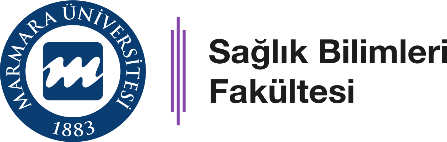 BİTİRME PROJESİ DEĞERLENDİRME FORMUDoküman No: H10Doküman No: H10Doküman No: H10            Hemşirelik BölümüBİTİRME PROJESİ DEĞERLENDİRME FORMUİlk Yayın Tarihi: 09.07.2021İlk Yayın Tarihi: 09.07.2021İlk Yayın Tarihi: 09.07.2021            Hemşirelik BölümüBİTİRME PROJESİ DEĞERLENDİRME FORMURevizyon Tarihi:Revizyon Tarihi:Revizyon Tarihi:            Hemşirelik BölümüBİTİRME PROJESİ DEĞERLENDİRME FORMURevizyon No:Revizyon No:Revizyon No:            Hemşirelik BölümüBİTİRME PROJESİ DEĞERLENDİRME FORMUSayfa: 1Sayfa: 1Sayfa: 1Bitirme Projesi Adı:Araştırma Ekibi: Danışman: Bitirme Projesi Adı:Araştırma Ekibi: Danışman: Bitirme Projesi Adı:Araştırma Ekibi: Danışman: Bitirme Projesi Adı:Araştırma Ekibi: Danışman: Bitirme Projesi Adı:Araştırma Ekibi: Danışman: Değerlendirme KriterleriDeğerlendirme KriterleriDeğerlendirme KriterleriPuanAlınan puanBaşlık açık ve anlaşılır mı? Gereksiz ifadeler var mı? Başlık çalışmanın tipi, değişkenleri ve örneklemi kapsıyor mu?Başlık açık ve anlaşılır mı? Gereksiz ifadeler var mı? Başlık çalışmanın tipi, değişkenleri ve örneklemi kapsıyor mu?Başlık açık ve anlaşılır mı? Gereksiz ifadeler var mı? Başlık çalışmanın tipi, değişkenleri ve örneklemi kapsıyor mu?4Araştırmanın gerekçesi yeterince açıklanmış mı? Araştırmanın gerekçesi yeterince açıklanmış mı? Araştırmanın gerekçesi yeterince açıklanmış mı? 4Araştırmada incelenen yapı ve kavramlar tanımlanmış mı? Ayrıntılı açıklamalar yapılmış mı?  Konu hakkında bilinenler ve bilinmeyenler açıklanmış mı?Araştırmada incelenen yapı ve kavramlar tanımlanmış mı? Ayrıntılı açıklamalar yapılmış mı?  Konu hakkında bilinenler ve bilinmeyenler açıklanmış mı?Araştırmada incelenen yapı ve kavramlar tanımlanmış mı? Ayrıntılı açıklamalar yapılmış mı?  Konu hakkında bilinenler ve bilinmeyenler açıklanmış mı?4Araştırmanın amacı değişkenleri, hedef kitleyi ve çalışma alanını tanımlıyor mu? Araştırmanın amacı değişkenleri, hedef kitleyi ve çalışma alanını tanımlıyor mu? Araştırmanın amacı değişkenleri, hedef kitleyi ve çalışma alanını tanımlıyor mu? 2Araştırma soruları veya hipotezler uygun şekilde ifade edilmiş mi?Araştırma soruları veya hipotezler uygun şekilde ifade edilmiş mi?Araştırma soruları veya hipotezler uygun şekilde ifade edilmiş mi?2Araştırmanın türü açıkça belirtilmiş mi? Deneysel bir çalışma ise tasarım türü ayrıntılı verilmiş mi? Girişim / işlem ayrıntılı açıklanmış mı?Araştırmanın türü açıkça belirtilmiş mi? Deneysel bir çalışma ise tasarım türü ayrıntılı verilmiş mi? Girişim / işlem ayrıntılı açıklanmış mı?Araştırmanın türü açıkça belirtilmiş mi? Deneysel bir çalışma ise tasarım türü ayrıntılı verilmiş mi? Girişim / işlem ayrıntılı açıklanmış mı?4Araştırmanın değişkenleri belirtilmiş mi? Araştırmanın değişkenleri belirtilmiş mi? Araştırmanın değişkenleri belirtilmiş mi? 2Araştırmanın yapıldığı yer ve süre belirtilmiş mi?Araştırmanın yapıldığı yer ve süre belirtilmiş mi?Araştırmanın yapıldığı yer ve süre belirtilmiş mi?2Evren ve örneklem açıkça tanımlanmış mı? Örneklem büyüklüğü belirtilmiş mi? Örnek büyüklüğünü belirlemek için kullanılan yöntem açıklanmış mı?Örneklem seçim yöntemi/yöntemleri belirtilmiş mi?Evren ve örneklem açıkça tanımlanmış mı? Örneklem büyüklüğü belirtilmiş mi? Örnek büyüklüğünü belirlemek için kullanılan yöntem açıklanmış mı?Örneklem seçim yöntemi/yöntemleri belirtilmiş mi?Evren ve örneklem açıkça tanımlanmış mı? Örneklem büyüklüğü belirtilmiş mi? Örnek büyüklüğünü belirlemek için kullanılan yöntem açıklanmış mı?Örneklem seçim yöntemi/yöntemleri belirtilmiş mi?4Araştırmada etik ilkelere uyulmuş mu?Araştırmada etik ilkelere uyulmuş mu?Araştırmada etik ilkelere uyulmuş mu?4Veri toplama yöntemleri ve araçları belirtilmiş mi? Ayrıntılı açıklanmış mı? Veri toplama yöntemleri ve araçları belirtilmiş mi? Ayrıntılı açıklanmış mı? Veri toplama yöntemleri ve araçları belirtilmiş mi? Ayrıntılı açıklanmış mı? 4İstatistik analiz yöntemleri belirtilmiş mi? Seçilen istatistik yöntemler uygun mu? Önemlilik testleri için anlamlılık düzeyi açıklanmış mı?İstatistik analiz yöntemleri belirtilmiş mi? Seçilen istatistik yöntemler uygun mu? Önemlilik testleri için anlamlılık düzeyi açıklanmış mı?İstatistik analiz yöntemleri belirtilmiş mi? Seçilen istatistik yöntemler uygun mu? Önemlilik testleri için anlamlılık düzeyi açıklanmış mı?4Araştırma bulguları uygun şekilde yazılmış mı? Araştırma bulguları uygun şekilde yazılmış mı? Araştırma bulguları uygun şekilde yazılmış mı? 10Tablo ve grafikler uygun şekilde hazırlanmış mı?Tablo ve grafikler uygun şekilde hazırlanmış mı?Tablo ve grafikler uygun şekilde hazırlanmış mı?10Araştırma bulgularına dayanan tartışma yapılmış mı?Araştırma bulgularına dayanan tartışma yapılmış mı?Araştırma bulgularına dayanan tartışma yapılmış mı?10Çalışmanın sınırlılıkları belirtilmiş mi?Çalışmanın sınırlılıkları belirtilmiş mi?Çalışmanın sınırlılıkları belirtilmiş mi?4Öneriler araştırma bulgularına dayalı olarak verilmiş mi?Öneriler araştırma bulgularına dayalı olarak verilmiş mi?Öneriler araştırma bulgularına dayalı olarak verilmiş mi?4Kaynakçada yer alan kaynaklar ile metin içinde gösterilen kaynaklar tutarlı mı? Kullanılan kaynaklar güncel ve yeterli mi? Kaynak gösterme kurallarına uyulmuş mu?Kaynakçada yer alan kaynaklar ile metin içinde gösterilen kaynaklar tutarlı mı? Kullanılan kaynaklar güncel ve yeterli mi? Kaynak gösterme kurallarına uyulmuş mu?Kaynakçada yer alan kaynaklar ile metin içinde gösterilen kaynaklar tutarlı mı? Kullanılan kaynaklar güncel ve yeterli mi? Kaynak gösterme kurallarına uyulmuş mu?8Proje raporu yazım kurallarına uygun biçimde hazırlanmış mı?Proje raporu yazım kurallarına uygun biçimde hazırlanmış mı?Proje raporu yazım kurallarına uygun biçimde hazırlanmış mı?4Proje etkili bir biçimde sunuldu mu?Proje etkili bir biçimde sunuldu mu?Proje etkili bir biçimde sunuldu mu?10Değerlendirmeyi yapan Öğretim Elemanı: Değerlendirme tarihi: İmza:Değerlendirmeyi yapan Öğretim Elemanı: Değerlendirme tarihi: İmza:Değerlendirmeyi yapan Öğretim Elemanı: Değerlendirme tarihi: İmza:Toplam puan